For the week of October 24th – October 28thObjectives We Focused On In First Grade This Week: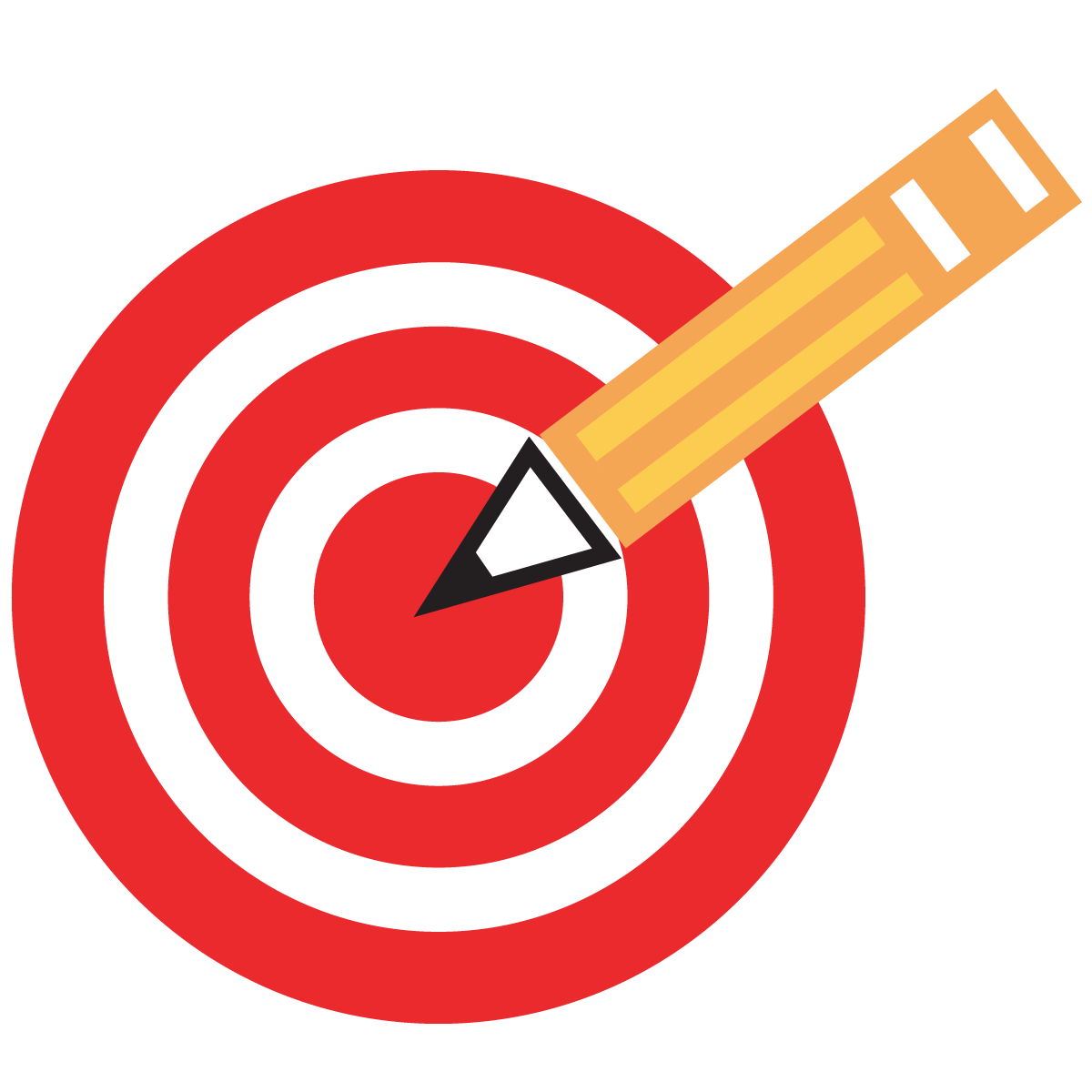 We can identify consonants at the end of words. We can identify the main topic and supporting details in a story. We can count on to add by starting with the bigger number. We can recognize doubles and use them to help us add. We can describe what stems and leaves do. We have had another successful and HOT week in first grade! The kids reading and writing is really coming along. See the progress during guided reading, journal and seatwork is so thrilling for me! Addition and Subtraction are some math concepts that some of the kids have been struggling with. Using manipulates, counting backwards or grabbing the big number and counting on are some great strategies to help your little guys (and gals) out! In Science the kids have been eagerly waiting to see some sprouts in the plants we planted last week. In the meantime we have been learning about the different parts of the plant. This week we used celery to showcase the job of stems. The kids also enjoyed eating some edible plant parts! Pumpkin seeds, sunflower seeds and carrots were enjoyed! The first graders have been doing a great job at bringing trash free lunch on Tuesdays! We have won two weeks in a row!! SLE Award Winner Congratulations to Emma for being awarded the achiever award!Star of the WeekThe star of the week is Rori.Events and RemindersSunday – Family mass celebrated by 5th grade at 10am Monday – No school Tuesday – Halloween Celebration- see attached flyerWednesday – All Saints Day – Mass at 9am Wednesday – 12:20 dismissal Tuesday, November 7th – Star testing Friday, November 10th – No School – Veteran’s Day Thank you! Erica Holtgrewe